World Maths Day 2019     Parents’ Problem Solving CompetitionName_______________________Child’s Name_____________Class______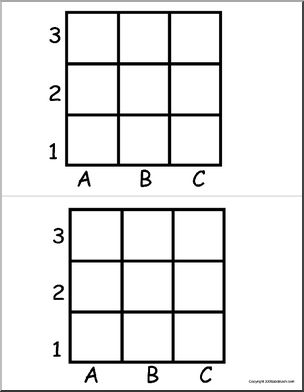 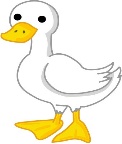 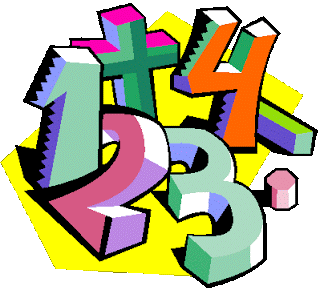 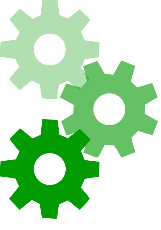 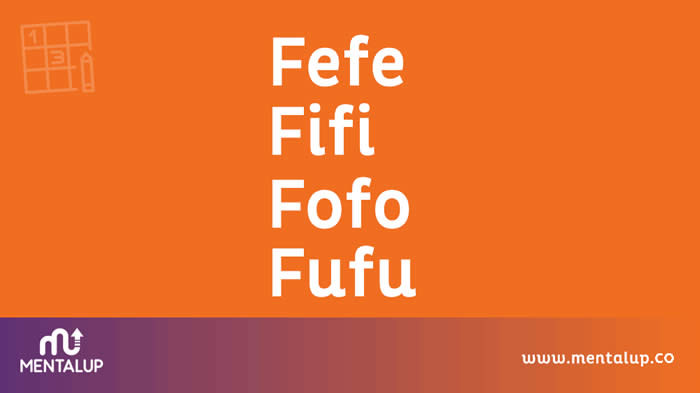 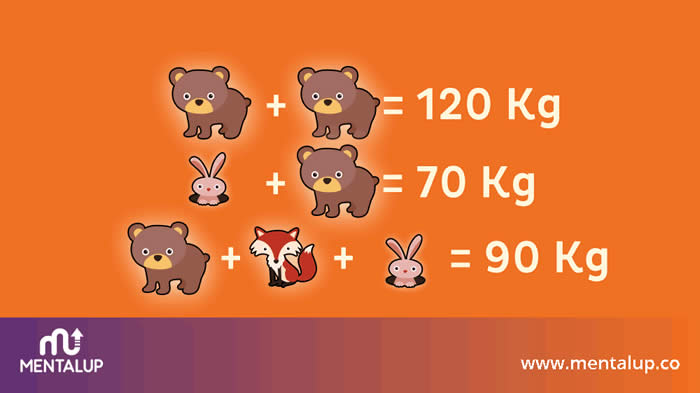                        Good luck and enjoy!!!	